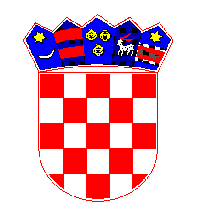                   REPUBLIKA HRVATSKA  DUBROVAČKO-NERETVANSKA ŽUPANIJA                       GRAD KORČULA                           GradonačelnicaKLASA: 008-02/23-01/00001URBROJ: 2117-9-02-23-00001                                                                                                      Korčula, 13. siječnja 2023.                Na temelju članka 11. stavka 5. Zakona o pravu na pristup informacijama („Narodne novine“, broj 25/13, 85/15 i 69/22) i članka 78. stavka 1. točke 22. i članka 141. stavka 1. Statuta Grada Korčule („Službeni glasnik Grada Korčule“, broj 3/18, 3/21), gradonačelnica Grada Korčule donosiPLANsavjetovanja s javnošću Grada Korčule za 2023. godinuČlanak 1.Gradonačelnica Grada Korčule donosi Plan savjetovanja s javnošću Grada Korčule za 2023. godinu (u daljnjem tekstu: Plan).Članak 2.Popis akata prije čijeg donošenja se planira provođenje savjetovanja s javnošću temeljem Zakona o pravu na pristup informacijama, nositelj izrade akta, očekivano vrijeme donošenja akta, okvirno vrijeme provedbe internetskog savjetovanja, trajanje savjetovanja i donositelji akta, iskazani su u tablici koja je sastavni dio ovog Plana.Članak 3.Zadužuju se upravni odjeli Grada Korčule za provođenje savjetovanja s javnošću sukladno Zakonu o pravu na pristup informacijama, a na temelju ovog Plana.Članak 4.Ovaj Plan i tablica iz članka 2. ovog Plana bit će objavljeni na web stranici Grada Korčule (www.korcula.hr).                                                                                                         GRADONAČELNICA                                                                                               Nika Silić Maroević, dipl. ing. agr. Naziv tijela: GRAD KORČULAPlan savjetovanja s javnošću za 2023. godinuNaziv tijela: GRAD KORČULAPlan savjetovanja s javnošću za 2023. godinuNaziv tijela: GRAD KORČULAPlan savjetovanja s javnošću za 2023. godinuNaziv tijela: GRAD KORČULAPlan savjetovanja s javnošću za 2023. godinuNaziv tijela: GRAD KORČULAPlan savjetovanja s javnošću za 2023. godinuNaziv tijela: GRAD KORČULAPlan savjetovanja s javnošću za 2023. godinuNaziv tijela: GRAD KORČULAPlan savjetovanja s javnošću za 2023. godinuNaziv tijela: GRAD KORČULAPlan savjetovanja s javnošću za 2023. godinuRedni brojNaziv akta ili dokumentaNositelj izrade nacrta prijedloga aktaOčekivano vrijeme donošenja aktaNačin provedbe savjetovanjaOkvirno vrijeme provedbe internetskog savjetovanjaTrajanje savjetovanjaDonositelj akta 1.Nacrt odluke o zakupu javnih površinaUO za upravljanje Gradskom imovinom, gospodarstvo i turizam2. tromjesečjeInternetsko savjetovanje2. tromjesečje30 danaGradsko vijeće2.Nacrt Plana korištenja javnih površinaUO za upravljanje Gradskom imovinom, gospodarstvo i turizam2. tromjesečjeInternetsko savjetovanje2. tromjesečje30 danaGradonačelnica3.Nacrt odluke o zakupu i kupoprodaji poslovnog prostoraUO za upravljanje Gradskom imovinom, gospodarstvo i turizam2. tromjesečjeInternetsko savjetovanje2. tromjesečje30 danaGradsko vijeće4.Nacrt odluke o raspolaganju nekretninama Grada KorčuleUO za upravljanje Gradskom imovinom, gospodarstvo i turizam1. tromjesečjeInternetsko savjetovanje1. tromjesečje30 danaGradsko vijeće5.Nacrt godišnjeg plana upravljanja pomorskim dobrom na području Grada Korčule za 2024. godinuUO za upravljanje Gradskom imovinom, gospodarstvo i turizam4. tromjesečjeInternetsko savjetovanje4. tromjesečje30 danaGradonačelnica6.Nacrt  Odluke o socijalnoj skrbiUO za društvene djelatnosti1. tromjesečjeInternetsko savjetovanje1. tromjesečje30 danaGradsko vijeće7.Nacrt Pravilnika o dodjeli stipendija studentima i učenicima s područja Grada KorčuleUO  za društvene djelatnosti2. tromjesečjeInternetsko savjetovanje2. tromjesečje30 danaGradsko vijeće8.Nacrt Odluke o donošenju Procjene ugroženosti od požara i tehnoloških eksplozija za Grad KorčuluUO za opće poslove i mjesnu samoupravu     1. tromjesečjeInternetsko savjetovanje       1. tromjesečje30 danaGradsko vijeće9.Nacrt Odluke o donošenju Plana zaštite od požara za Grad KorčuluUO za opće poslove i mjesnu samoupravu1. tromjesečjeInternetsko savjetovanje1. tromjesečje30 danaGradsko vijeće10.Nacrt Odluke o načinu pružanja javne usluge sakupljanja komunalnog otpada na području Grada KorčuleUO za prostorno uređenje, gradnju, zaštitu okoliša,  komunalno gospodarstvo i promet1. tromjesečjeInternetsko savjetovanje1. tromjesečje30 danaGradsko vijeće11.Nacrt kataloga urbane opremaUO za prostorno uređenje, gradnju, zaštitu okoliša, komunalno gospodarstvo i promet1. tromjesečjeInternetsko savjetovanje1. tromjesečje30 danaGradsko vijeće12.Nacrt Odluke o uređenju prometa na području Grada KorčuleUO za prostorno uređenje, gradnju, zaštitu okoliša, komunalno gospodarstvo i promet2. tromjesečjeInternetsko savjetovanje3. tromjesečje30 danaGradonačelnica13.Nacrt Odluke o donošenju III izmjena i dopuna Prostornog plana uređenja Grada KorčulaUO za prostorno uređenje, gradnju, zaštitu okoliša, komunalno gospodarstvo i promet3. tromjesečjeInternetsko savjetovanje1. tromjesečje30 danaGradsko vijeće14.Nacrt odluke o privremenoj zabrani izvođenja građevinskih radova na području Grada Korčule u 2024. godiniUO za prostorno uređenje, gradnju, zaštitu okoliša, komunalno gospodarstvo i promet4. tromjesečjeInternetsko savjetovanje3. tromjesečje30 danaGradsko vijeće